Pionýr, z. s. – 241. pionýrská skupina LEDŇÁČEK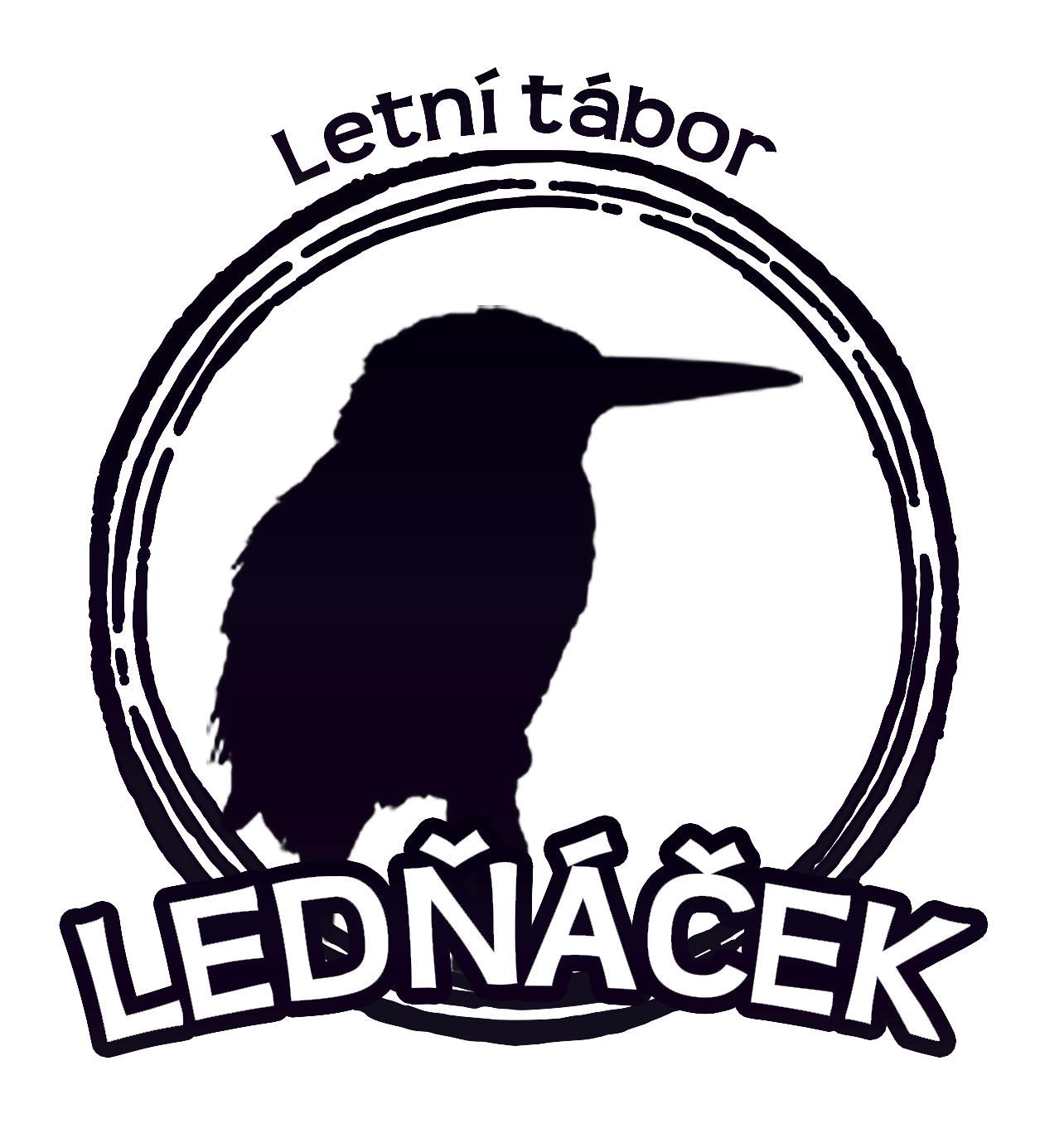 P. Greiner, Řehořova 936/35, Praha 3, 130 00email: pavel.greiner@seznam.czmobil: +420 608 962 145ZÁVAZNÁ PŘIHLÁŠKA NA TÁBORV Rosovicích u Dobříše, v termínu 5. 7. do 20.7. 2022Přihlašujeme svého/svou syna/dceru na výše uvedený dětský tábor. Bereme na vědomí, že každý účastník tábora podléhá táborovému řádu a jeho porušení, či jiná nekázeň může být potrestána i vyloučením z tábora, a to bez nároku na náhradu vložených financí.Informace od rodičů:	charakteristika mého dítěte:plavat: umí -  neumí -  částečnědosud byl/a na……………táborech (počet)dítě – mám pojištěné – požaduji pojištěníjaké léky dítě dostává a bude užívat během tábora:na které léky je dítě alergické:po kterém jídle má těžkosti nebo zvrací:mívá-li teploty, jak vysoké:trpí-li dítě krvácením z nosu, jak je ošetřováno:jízdu autobusem dítě: snáší – nesnášína výletě do města dovoluji svému dítěti chodit po městě bez dozoru vedoucích: ANO   -   NEco ještě považujete za nutné nám sdělit o Vašem dítěti:Povoluji souhlas s focením ANO – NE a s uveřejněním fotek na internetových stránkách ANO – NEV 		, dne						Podpisy zákonných zástupců:Jméno, příjmeníDatum narozeníAdresa – uliceMěsto/obecPSČKontaktní e-mailKontaktní telefonOtec – jméno, příjmeníPracovištěTelefon na pracovištěMatka – jméno, příjmeníPracovištěTelefon na pracovištěJiný zákonný zástupce – jméno, příjmeníBydlištěKontaktní telefon